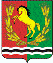 СОВЕТ ДЕПУТАТОВМУНИЦИПАЛЬНОГО ОБРАЗОВАНИЯ КИСЛИНСКИЙ СЕЛЬСОВЕТАСЕКЕЕВСКОГО РАЙОНА ОРЕНБУРГСКОЙ  ОБЛАСТИтретьего созываР Е Ш Е Н И Е26.05.2017                                            с. Кисла                                                № 51                                                                                   О внесении изменений в Положение «О земельном налоге», утвержденное решением Совета депутатов  № 36 от 24.11.2016  г.В соответствии с Федеральным законом от 06.10.2003 г. № 131-ФЗ   «Об общих принципах организации местного самоуправления в Российской Федерации», Налоговым кодексом Российской Федерации, Уставом муниципального образования Кислинский сельсовет  Асекеевского  района Оренбургской области Совет депутатов  РЕШИЛ:1. Внести изменения в Положение «О земельном налоге», утвержденное решением Совета депутатов № 36 от 24.11.2016 г.:изложить пункт  4  в следующей редакции: «4.   Уменьшение налоговой базы на не облагаемую налогом сумму производится на основании документов, подтверждающих право на уменьшение налоговой базы, представляемых налогоплательщиком в налоговый орган по своему выбору.»;2.  Настоящее решение вступает в силу со дня его официального опубликования (обнародования)  и распространяется на правоотношения возникшие с 01.01.2017 года.Глава муниципального образованияКислинский сельсовет                                                                      В. Л. Абрамов